Time ManagementPrepare-Find the best time of day that you study wellIf you don’t know experiment, are you a morning person or an evening person?-Record all fixed time commitments on your planner/calendar:Record all classes, appointments, meetings, and activities.Create and record specific times that you plan to study during the week—especially during available blocks of time between classes.  Do not plan to study more than 2 hours in one block.-Record on your calendar all assignments, tests, papers, and projects from your syllabus or as soon as you receive them in class.-Record all tasks that you need to accomplish on the “To Do” list.  Break down large assignments into smaller, more manageable tasks that can be completed in one sitting.  Make your tasks specific and measurable.  For example, “Read history textbook pages 114-132.” Follow-through -Start with the highest priority tasks.  Avoid the temptation to start with easier, lower priority tasks that give you a false sense of accomplishment.-Check off completed tasks on the “To Do” list.  Make every effort to complete all tasks during that week.  Anything that is not checked off by the end of the week should be carried over to the next week, but only when absolutely necessary.Ask for help if you get stuck. Ask your professor, fellow classmates, visit the tutoring center.-Use small blocks of time between classes or waiting for an appointment to review your “To Do” list and make progress toward completing these tasks.	Creating Smart GoalsSpecific-Create goals that are on-point:  Try to answer the “who, what, where, when, which, why” questionsMeasurable-Visibly monitor your progressAchievable-Create realistic and reachable goalsRelevant-Goals should coincide with your prioritiesTimely-Create deadlines for yourselfSample weekly calendar/planner: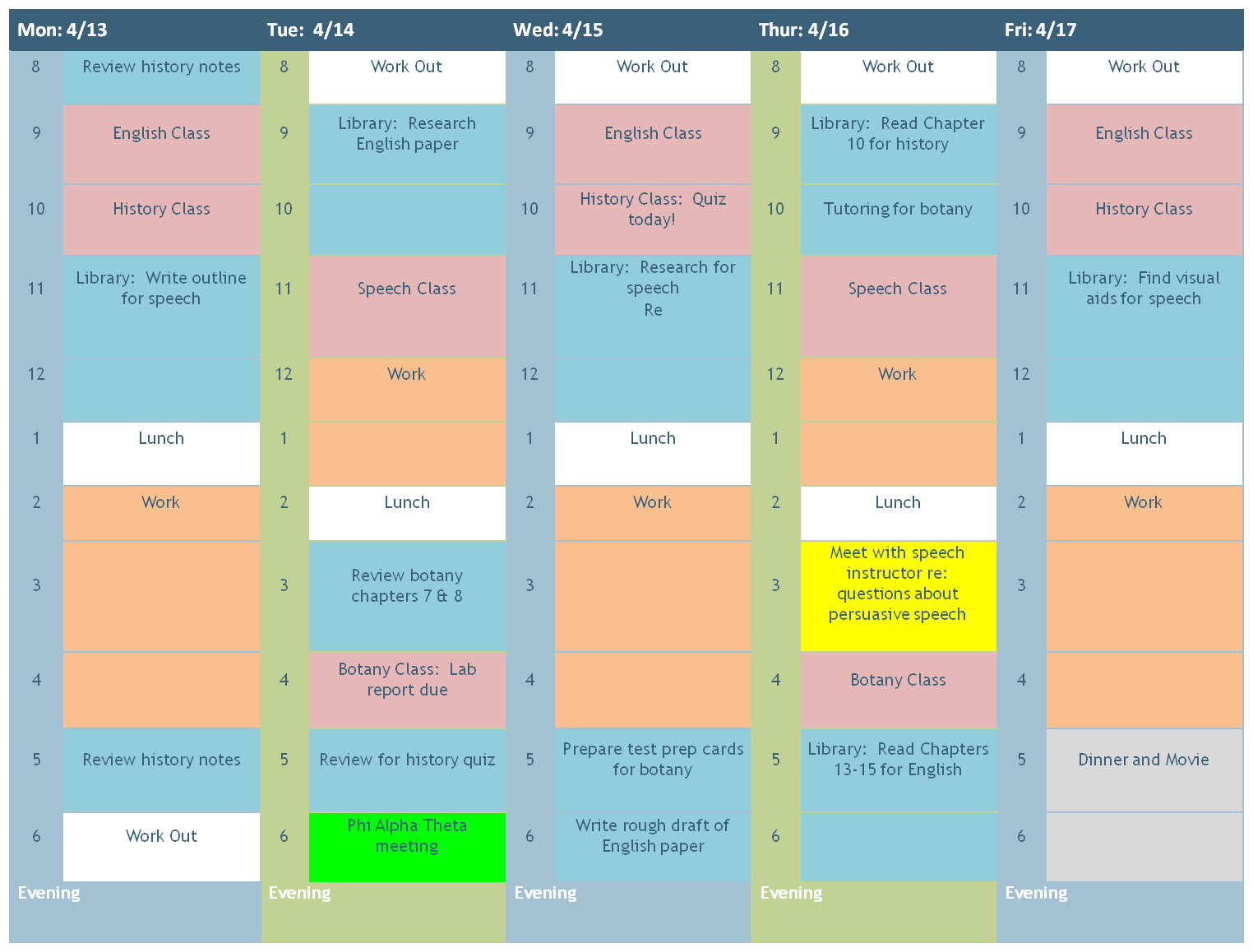 